Équipe des mentors 2013-2014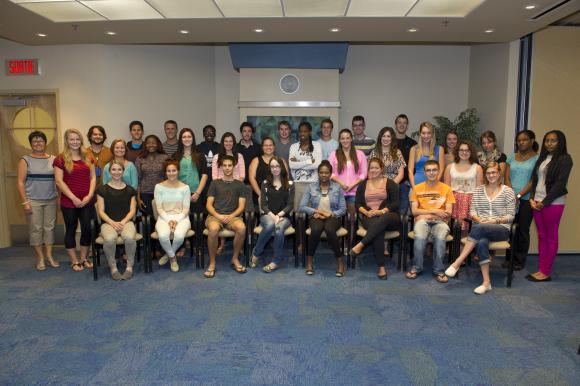 Administration 
Saidath Badarou, Gestion internationaleAlima Layale Bamba, Gestion des opérations-Coop
Freddy Bobo, Systèmes d’information org.-CoopGabrielle DeLuca, Gestion des opérations-Coop
Iris Gloria Hessou, Comptabilité-Coop
Patrick Ouellette, Comptabilité
Christine Vautour, Gestion internationale
Art et sciences sociales 
Jolaine Arseneau, TraductionMariama Moussou Barry, Économie 
Tommy Bulger, Musique
Danielle Daley, Travail social
Guillaume Deschênes-Thériault, Science politique
Stefani Tieri Georges, Science politique
Vincent Lagacé, Travail social
Chérifatou Limane, TraductionFrancine Angoni Ntsama, Économie
Elise Pelletier, Traduction
Jenna Tremblay-Leger, Linguistique

Droit 
Céline Haché, Droit 

Éducation 
Natasha Doiron, Éducation primaire 

Groupe pont (français langue seconde)
Natalie Chapman, DSS
Marissa VanWiechen, Éducation secondaireIngénierie 
Dominique Bordage, Génie civil 
Félix Dupuis, Génie mécanique-Coop
Jonathan Robichaud, Génie mécanique-Coop
Royata Amadou Sidibé, Génie civilJacksy Zamouangana, Génie électrique

Santé /services communautaires 
Marianne Bourgeois, Psychologie
Carmen Breau, Nutrition 
Céleste Bourque, Science infirmière
Stéphanie Chiasson, Gestion loisir, sport et tourisme
Frédérique Cyr, Science infirmière
Pierre-Philippe Ouellet, kinésiologie 

Sciences 
Janique Allain, DSSAïssatou Bah, Informatique appliquée
Adèle Bourgeois, Mathématiques
Alexandre Coholan, Biochimie
Yann Landry, Informatique appliquée
Daniel Maillet, DSSWendyam Aristide Ouedraogo, Informatique appliquée-CoopFatoumata Banel Thiam, Biochimie-Coop
Benjamin Weka, DSS